Umowa – ZlecenieZawarta w dniu _______________ w Poznaniu pomiędzyWIELKOPOLSKIM STOWARZYSZENIEM SPORTOWYM
z siedzibą w Poznaniu ul. Starołęcka 36 reprezentowanym przez:Dyrektora – Dawida Gluzę i Gł.Księgową – Elżbietę Meyer-Nowickązwanym dalej „Zleceniodawcą”a Panem/nią ____________________________________________________________________________________zamieszkałym/ą w ______________________________ ul. ____________________________________nr domu ______ nr mieszkania ______ tel.kontaktowy ______________ e-mail ____________________zwanym dalej „Zleceniobiorcą”.§ 1. Zleceniodawca zleca, a Zleceniobiorca zobowiązuje się do (dokładny opis zleconych prac):____________________________________________________________________________________________________________________________________________________________________________________________________________________________________________________________§ 2. Umowa zawarta zostaje na okres od dnia ____________________ do dnia ____________________§ 3. Zlecenie wykonywane  będzie / nie będzie* w siedzibie Zleceniodawcy.§ 4. Zleceniobiorcy za wykonanie  czynności przewidzianych w § 1 umowy przysługujewynagrodzenie (umowne, ryczałtowe, wg stawki godzinowej) __________________________________w wysokości ________________________________________ zł.Słownie: ________________________________________________________________________________ zł.§ 5. Zmiany umowy wymagają formy pisemnej w postaci aneksu.§ 6. W sprawach spornych mają zastosowanie przepisy Kodeksu Cywilnego§ 7. Wypłata dokonana zostanie gotówką lub przelewem na konto osobiste nr ______________________ ___________________________________________________________ do 10 dni od daty wystawienia rachunku.§ 8. Zleceniobiorca oświadcza, że wnosi / nie wnosi* o objęcie go dobrowolnym ubezpieczeniememerytalnym, rentowym, chorobowym, zdrowotnym* z tytułu pracy na podstawie umowy – zlecenia.§ 9. Inne postanowienia umowy __________________________________________________________________§ 10 .Umowę sporządzono w 2 jednobrzmiących egzemplarzach po  jednym egzemplarzu dla każdej ze stron.	__________________				__________________	Podpis Zleceniodawcy				Podpis Zleceniobiorcy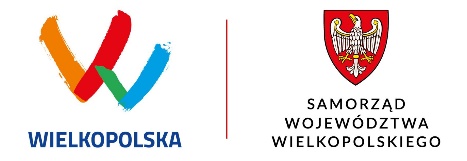 OŚWIADCZENIE DLA CELÓW PODATKOWYCH I UBEZPIECZENIA ZUSDO UMOWY ZLECENIA/DZIEŁOImię i nazwisko(wypełnić drukowanymi literami) ………………………………………………………………………………..….Data i miejsce urodzenia…………………………………………………………. PESEL: ……....……….…......….…………..Numer paszportu lub dowodu osobistego …………………………….………...…………………………...….……….….Adres zameldowania: (wypełnić drukowanymi literami)…………………..…………………………………..…..…...….….………………………………………………………………………………………………………………………………………………………Adres zamieszkania na cele podatkowe: (wypełnić drukowanymi literami)……………………………………..….….………………………………………………………………………………………………………………………………………………………Wyrażam zgodę na przekazywanie mi przez Wielkopolskie Stowarzyszenie Sportowe w Poznaniu PIT- 11 (rozliczenie roczne) drogą elektroniczną na wskazany przeze mnie poniżej adres e-mailowy.Adres mailowy (wypełnić drukowanymi literami)……………………………………………………………………………………Numer konta bankowego: …………………………………………….………………………………………………………....…..Urząd Skarbowy: (wypełnić drukowanymi literami)……………..……………………………………………………..….........Oddział NFZ: (wypełnić drukowanymi literami) ……………………………………………………………………………………...Jako Zleceniobiorca/Wykonawca umowy oświadczam, że:1. Nie jestem/Jestem* jednocześnie zatrudniona/ny na podstawie umowy o pracę lub równorzędnej w okresie od ………………………. do ………………………….., a moje wynagrodzenie ze stosunku pracy w kwocie brutto wynosi:□ co najmniej minimalne wynagrodzenie (4 242zł BRUTTO)□ mniej niż minimalne wynagrodzenie (4 242zł BRUTTO)W czasie wykonywania umowy zlecenie, której dotyczy oświadczenie nie przebywam/przebywam*na urlopie bezpłatnym/wychowawczym/macierzyńskim przyznanym w okresie:                                        od……………………….…. do ……………………….. .2. Nie jestem/Jestem* jednocześnie już ubezpieczona/ny (ubezpieczenie emerytalne i rentowe) jakoosoba wykonująca pracę nakładczą; umowę zlecenia lub agencyjną w okresie                od……………………….. do …………………………., wynagrodzenie z tej umowy przekracza/nie przekracza* minimalnego wynagrodzenia za pracę (4 242zł BRUTTO).3. Nie jestem/Jestem* już ubezpieczona/ny (ubezpieczenie emerytalne i rentowe) z innych tytułów niż w pkt 1 i 2 (np. działalność gospodarcza, KRUS)............................................................... (podać tytuł).* – nieprawidłowe skreślić4. Nie jestem/Jestem* emerytem lub rencistą – nr decyzji ZUS i data jego przyznania............................................................................................................................................................5. Nie posiadam/Posiadam* orzeczenie o lekkim/umiarkowanym/znacznym* stopniuniepełnosprawności wydane na okres od ………………..……… do ……………….…...………..6. Nie jestem/Jestem* uczniem lub studentem w okresie od ………………..……… do ……………….…...………..7. Nie jestem/Jestem* zarejestrowana/ny jako osoba bezrobotna.8. Nie jestem/Jestem* objęta/ty ubezpieczeniem społecznym z innego tytułu(jakiego)……………………………………………………………………………………………………………………………………...Zgodnie z powyższym oświadczeniem z tytułu wykonywania tej umowy:□ chcę/ nie chcę* być objęta/ty dobrowolnym ubezpieczeniem chorobowym,□ chcę/ nie chcę* być objęta/ty dobrowolnym ubezpieczeniem emerytalnym i rentowym.9. Nie chcę/Chcę*, aby moje przychody zostały objęte zwolnieniem z PIT.10. Posiadam/Nie posiadam* certyfikat rezydencji podatkowej wydany na okres                                    od ……………...…..do …………………………11. Limit kosztów autorskich zastosowanych w bieżącym roku przekracza/nie przekracza*ograniczenia rocznego. Dotychczas zastosowano ……………………………………………………......…...……................…………………......(podpis wykonawcy/zleceniobiorcy)Wyrażam zgodę na przetwarzanie moich danych osobowych dla potrzeb niezbędnych do zawarcia irealizacji umowy cywilnoprawnej zgodnie z Rozporządzeniem Parlamentu Europejskiego i Rady(UE) 2016/679 z dnia 27 kwietnia 2016 r. w sprawie ochrony osób fizycznych w związku zprzetwarzaniem danych osobowych i w sprawie swobodnego przepływu takich danych oraz uchyleniadyrektywy 95/46/WE (ogólne rozporządzenie o ochronie danych)..…...……................…………………......(podpis wykonawcy/zleceniobiorcy)* – nieprawidłowe skreślić